АДМИНИСТРАЦИЯ ЗАТО ВИДЯЕВО МУРМАНСКОЙ ОБЛАСТИМУНИЦИПАЛЬНОЕ БЮДЖЕТНОЕ ОБЩЕОБРАЗОВАТЕЛЬНОЕ УЧРЕЖДЕНИЕ«СРЕДНЯЯ ОБЩЕОБРАЗОВАТЕЛЬНАЯ ШКОЛА  ЗАКРЫТОГОАДМИНИСТРАТИВНО-ТЕРРИТОРИАЛЬНОГО ОБРАЗОВАНИЯ ВИДЯЕВО»Конспект урока по курсуОсновы духовно-нравственной культуры народов России. Основы светской этики.Тема: «Свобода и ответственность»4 классУчитель начальных классов 1 квалификационной категорииПатраманская Н.Р.ЗАТО Видяево2014Тема: «Свобода и ответственность»Цель: подвести учащихся к осознанию ответственности за собственные поступки и поступки других людей. ЗадачиЛичностные УУД:ориентироваться в нравственном содержании и смысле, как собственных поступков, так и поступков окружающих людей;знать основные моральные нормы и ориентироваться на их выполнение;развивать этические чувства: стыда, вины, совести как регуляторов морального поведения; понимать чувства других людей и сопереживать им.Регулятивные УУД:принимать и сохранять учебную задачу;адекватно воспринимать предложения и оценку учителей, товарищей.Познавательные УУД:осуществлять поиск необходимой информации для выполнения учебных заданий с использованием учебной литературы;устанавливать причинно-следственные связи в изучаемом круге явлений;строить сообщения в устной форме.Коммуникативные УУД:формулировать собственное мнение и позицию;договариваться и приходить к общему решению в совместной деятельности, в том числе в ситуации столкновения интересов;допускать возможность существования у людей различных точек зрения, в том числе не совпадающих    с   собственной, и ориентироваться на позицию партнёра в общении и взаимодействии.Работа с текстом:находить в тексте конкретные сведения, факты, заданные в явном виде;формулировать несложные выводы, основываясь на тексте; находить аргументы, подтверждающие вывод;сопоставлять и обобщать содержащуюся в разных частях текста информацию;составлять на основании текста небольшое монологическое высказывание, отвечая на поставленный вопрос.Ход урокаИспользованные ресурсы:Основы духовно-нравственной культуры народов России. Основы светской этики. 4-5 класс : учебник для общеобразоват. учреждений. – М. : Просвещение, 2012. – 63 с. :Примерная образовательная программа образовательного учреждения. Начальная школа / [сост. Е.С. Савинов]. – М.: Просвещение, 2013. -223 с. – Стандарты второго поколения.http://www.edu54.ruhttp://uchkopilka.ruhttp://infourok.ruhttp://pedsovet.orghttp://psycabi.net/pritchi/http://www.psychologos.ruhttp://yandex.ru/video/Этапы урокаДеятельность педагогаДеятельность обучающихсяФормируемые УУД 1.Самоопределение к деятельности (организационный момент)Звенит звонок, зовёт звонок,Пора нам начинать урок.Поговорим?Поговорим! О всяком и о прочем,О том, что очень хорошо и хорошо не очень.Что-то знаю я, а что-то вам известно. Поговорим? Поговорим! Нам будет интересно!Слушают, настраиваются на работу.Регулятивные УУД:адекватно воспринимать речь учителя.2.Актуализация знаний-О чём эта притча? (О выборе, о свободе выбора)-Легко ли бывает сделать выбор?Инсценируют притчу. (Притча о свободе выбора)Последний зимний день. Погода была безветренной, и большие снежинки не спеша кружили в причудливом танце, медленно приближаясь к земле.Две снежинки, летевшие рядом, решили затеять разговор. Боясь потерять друг друга, они взялись за руки, и одна из них весело сказала:— Как хорошо лететь, наслаждаться полётом.— Мы не летим, мы просто падаем, — отвечала грустно вторая.— Скоро мы встретимся с землей и превратимся в белое пушистое покрывало.— Нет, мы летим навстречу гибели, а на земле нас просто будут топтать.— Мы станем ручьями и устремимся к морю, мы будем жить вечно, — сказала первая.— Нет,  мы растаем и исчезнем навсегда, — возражала другая.Наконец  им надоело спорить, они разжали руки, и каждая полетела навстречу судьбе, которую выбрала сама.Личностные УУД:ориентироваться в нравственном содержании и смысле, как собственных поступков, так и поступков окружающих людей;развивать этические чувства: стыда, вины, совести как регуляторов морального поведения; понимать чувства других людей и сопереживать им.Коммуникативные УУД:формулировать собственное мнение и позицию; допускать возможность существования у людей различных точек зрения, в том числе не совпадающих с  собственной.Познавательные УУД:устанавливать причинно-следственные связи в изучаемом круге явлений.Предлагает посмотреть отрывок и мультфильма.-Вспомним сказку В. Катаева «Цветик-семицветик.-Часто человек должен выбирать между своими интересами и интересами других людей. - И он свободен в своём выборе.- Поднимите руку, кто из вас хочет быть свободным?-А что такое свобода?- Свобода человека связана с ответственностью.Участвуют в коллективном обсуждении эпизода из мультфильма.  Высказывают мнения о моральном выборе героини. Объясняют, что такое свобода.Личностные УУД:ориентироваться в нравственном содержании и смысле, как собственных поступков, так и поступков окружающих людей;развивать этические чувства: стыда, вины, совести как регуляторов морального поведения; понимать чувства других людей и сопереживать им.Коммуникативные УУД:формулировать собственное мнение и позицию; допускать возможность существования у людей различных точек зрения, в том числе не совпадающих с  собственной.Познавательные УУД:устанавливать причинно-следственные связи в изучаемом круге явлений.3.Формулирование темы и цели урока-Вы догадались, о чём пойдёт речь на уроке? (Свобода и ответственность)- А что такое ответственность? Посмотрите внимательно на это слово. Может оно само вам подскажет?  (Ответственность – от слова ответ. Умение человека отвечать за свои поступки.)-А вы знаете, при каких условиях возможно ответственное поведение, кто, перед кем и за что несёт ответственность?-  А хотите узнать?Вот на все эти вопросы мы вместе будем искать ответы.Дети формулируют тему и цель урока.Регулятивные УУД: принимать и сохранять учебную задачу.4. Открытие новых знанийУчитель управляет работой класса.А) Откройте учебник на странице 24. - Прочитайте про себя первый абзац и  найдите определение, что такое ответственность. (Дети читают определение вслух)Слайд 2Б) - Прочитайте текст на стр. 24 до конца и найдите ответ на вопрос: при каких условиях возможно ответственное поведение?Слайд 3 (По мере ответов детей, на слайде появляются предложения:-Свободный выбор поступка.-Преднамеренность поступка.  (Поступок совершается сознательно, обдуманно).-Отчёт о последствиях своего поступка.В) Прочитайте на с. 25 второй абзац: кто и что входит в отношения ответственности?Слайд 4Дети отвечают, на экране появляются предложения: Кто несёт ответственность?Перед кем?За что?5) Слайды 5, 6,7- Ответственность у всех разная. Она зависит от возраста  и от того, какое положение человек занимает в обществе.- Родители несут ответственность за детей, а дети за порученные им дела. (Пока вы ещё дети, юридическую ответственность несут за вас родители: если вы разбили стекло или испортили книгу, то родители должны будут за это заплатить. Родители отвечают за то, чтобы вы были сыты, у вас была одежда, вам было, где жить. Но и дети должны учиться отвечать за свои поступки, ведь они тоже станут взрослыми).- Учителя несут ответственность за то, чтобы школьники учились, а учащиеся за то, как они учатся.    - Люди отвечают не только друг за друга, но и за всё, что их окружает, в том числе и за природу. Такое значение моральной ответственности очень близко понятию заботы.-Как вы считаете, может ли человек отвечать за всё?(Человек не может отвечать за всё.)Слайд 8 - Человек ответственен только за те поступки, которые являются результатом его свободного выбора.- Преднамеренно совершение плохих поступков недопустимо, однако за причинение зла по неосторожности тоже несут ответственность.Слайд 9 - За свои поступки должен отвечать каждый и отдавать себе отчёт в последствиях.Просмотр отрывка из мультфильма «Возвращение блудного попугая» (Свободу попугаям!)-Как вы думаете, почему Кеша попал в такую ситуацию? (Не подумал о последствиях, когда сбежал от Вовки.)Самостоятельное чтение статьи в учебнике. Поиск нужной информации. Подготовка ответа. Высказывание своего мнения. Участие в коллективном обсуждении прочитанного.  Формулирование выводов. Слушают учителя. Участвуют в диалоге, высказывают своё мнение.Просмотр отрывка из мультфильма. Участие в коллективном обсуждении.Личностные УУД:знать основные моральные нормы и ориентироваться на их выполнение.Регулятивные УУД:адекватно воспринимать предложения и оценку учителей, товарищей.Познавательные УУД:осуществлять поиск необходимой информации для выполнения учебных заданий с использованием учебной литературы;устанавливать причинно-следственные связи в изучаемом круге явлений;строить сообщения в устной форме.Коммуникативные УУД:формулировать собственное мнение и позицию.Работа с текстом:находить в тексте конкретные сведения, факты, заданные в явном виде; формулировать несложные выводы, основываясь на тексте; находить аргументы, подтверждающие вывод;сопоставлять и обобщать содержащуюся в разных частях текста информацию; составлять на основании текста небольшое монологическое высказывание, отвечая на поставленный вопрос.5. ФизкультминуткаДети самостоятельно проводят физкультминутку.Личностные УУД:установка на здоровый образ жизни6.Самостоятельная работа в группах.Учитель предлагает выполнить задание в группах.- Любой поступок влечёт за собой какие-либо последствия.-Давайте попробуем в этом разобраться. -Что же надо делать, чтобы не попадать в такие неприятные и опасные ситуации?  Работа в группах. Дети обсуждают различные ситуации. Слайды 10,11, 12, 13 Ученики представляют свои объяснения классу.  Формулируют вывод: важно думать о последствиях  своих поступков для других людей и для самих себя.Личностные УУД:ориентироваться в нравственном содержании и смысле, как собственных поступков, так и поступков окружающих людей; знать основные моральные нормы и ориентироваться на их выполнение;развивать этические чувства: стыда, вины, совести как регуляторов морального поведения; понимать чувства других людей и сопереживать им.Регулятивные УУД:принимать и сохранять учебную задачу.Познавательные УУД:осуществлять поиск необходимой информации для выполнения учебных заданий с использованием учебной литературы;устанавливать причинно-следственные связи в изучаемом круге явлений;Коммуникативные УУД: договариваться и приходить к общему решению в совместной деятельности, в том числе в ситуации столкновения интересов; допускать возможность существования у людей различных точек зрения, в том числе не совпадающих с   собственной, и ориентироваться на позицию партнёра в общении и взаимодействии.Работа с текстом:находить в тексте конкретные сведения, факты, заданные в явном виде; формулировать несложные выводы, основываясь на тексте; находить аргументы, подтверждающие вывод;сопоставлять и обобщать содержащуюся в разных частях текста информацию; составлять на основании текста небольшое монологическое высказывание, отвечая на поставленный вопрос.7.Закрепление изученного Учитель предлагает  ответить на вопросы.Слайды 14, 15, 16, 17, 18 1. …. – это черта личности, которая отвечает за свой свободный выбор2.Что означает свобода выбора человека? (Бесконтрольное поведение. Ответственность человека за решение.)3.Мальчик нечаянно разбил чужую вазу. Должен ли он отвечать за свой поступок? (Это оплошность, за которую он не несёт ответственности. Это непреднамеренный поступок, но за него надо отвечать.)4. Какие вопросы  должен задать себе  человек, совершая свободный выбор. А) Какой будет моя награда? Б) Не нанесу ли я вреда? В) К каким последствиям приведёт мой поступок? 5. Что можно  считать доброжелательным поведением?А) Оскорбления, упрёки, нетерпимость.Б) Уважение, милосердие, забота.- Для чего нужно поступать ответственно?- За что вы уже сейчас можете нести ответственность?Дети участвуют в коллективном обсуждении. Выбирают правильный ответ. Объясняя свой выбор. Высказывают своё мнение. Делают выводы.Личностные УУД:знать основные моральные нормы и ориентироваться на их выполнение.  Регулятивные УУД:адекватно воспринимать предложения и оценку учителей, товарищей.Познавательные УУД:устанавливать причинно-следственные связи в изучаемом круге явлений.Коммуникативные УУД:формулировать собственное мнение и позицию.8.Рефлексия Учитель предлагает детям выбрать ответ.Слайды 19, 201. Я отвечаю за всё.2. Я отвечаю за свои поступки (думаю, а потом делаю)3. За все мои поступки отвечают родители.Легко ли быть свободным? Ученики выбирают ответ.Оценивают свои чувства, значение полученных на уроке знаний.Я понял, что…Я почувствовал, что…Я приобрел…Урок дал мне для жизни…Мне захотелось…Ученик читает стихиЛеонид Мартынов "Я уяснил, Что значит быть свободным. Я разобрался в этом чувстве трудном, Одном из самых личных чувств на свете. И знаете, что значит быть свободным? Ведь это значит быть за все в ответе!"Личностные УУД:знать основные моральные нормы и ориентироваться на их выполнение;развивать этические чувства: стыда, вины, совести как регуляторов морального поведения; понимать чувства других людей и сопереживать им.Регулятивные УУД:адекватно воспринимать предложения и оценку учителей, товарищей.Познавательные УУД:-устанавливать причинно-следственные связи в изучаемом круге явлений;-строить сообщения в устной форме.Коммуникативные УУД:-формулировать собственное мнение. 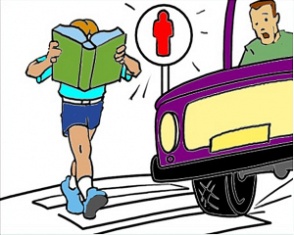 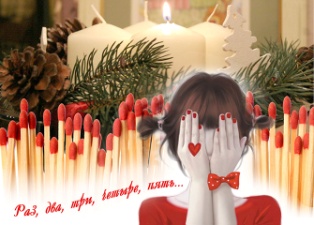 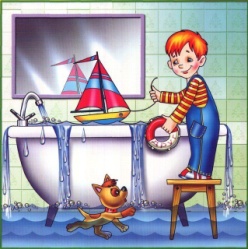 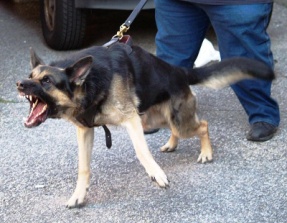 